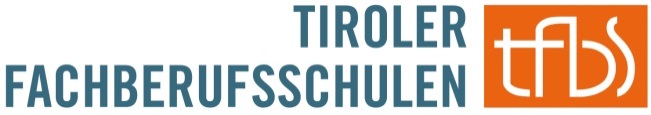 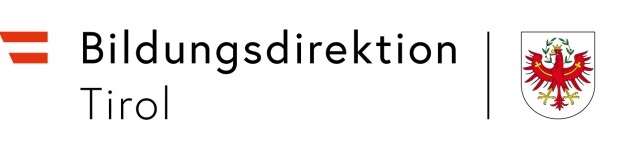 	Datum:      	 BEFREIUNG VOM BERUFSSCHULBESUCH – UNTERRICHTSGEGENSTAND gem. § 23 Abs. 1 Schulpflichtgesetz in Verbindung mit § 11 Abs. 6a SchUGBitte das Ansuchen in der Direktion der Tiroler Fachberufsschule einbringen!Ich bitte um Befreiung vom Besuch des Unterrichtsgegenstandes / der Unterrichtsgegenstände  in der   1./    2./    3./    4. Klasse im Lehrberuf      	Zutreffendes bitte ankreuzen!an der Tiroler Fachberufsschule      	Daten der Schülerin/des Schülers:Zuname:	     		Geboren am:	     	Vorname:	     		Geburtsort:	     	Adresse:	     		PLZ / Ort:	     	Sozialversicherungsnummer:      		E-Mail:	     	Lehrzeit:	von      		bis:     	Lehrbetrieb:	     	Für den Antrag werden folgende Gründe angeführt:	Anlagen (dem Ansuchen beifügen)			letztes Schulzeugnis Unterschrift des Erziehungsberechtigten	aktueller Lehrvertrag bei Volljährigkeit des Schülers/ der SchülerinDieser Abschnitt ist von der Schuldirektion auszufüllen!Entscheidung der Schuldirektion:                                                                                                         Schulstufe:	Unterschrift der Schulleiterin / des Schulleiters	Datum                    ZUR BEACHTUNG!	Befreiungsansuchen gem. § 11 Abs. 7 SchUG bzw. § 23 Abs. 1 SchPflG (Feststellung der Gleichwertigkeit von Unterrichtsgegenständen) fallen in die Kompetenz der Schuldirektion und werden ohne Befassung der Bildungsdirektion vom Schulleiter entschieden.	Befreiungsansuchen gem. § 23 Abs. 2 SchPflG (Befreiung von Unterrichtsgegenständen aus gesundheitlichen, wirtschaftlichen, sozialen und sonstigen in der Person liegenden Gründen) sind im Zuständigkeitsbereich der Bildungsdirektion.101112